Please note that in accepting a grant from the Lincolnshire Agricultural Society, schools and groups will be expected to provide electronically, a brief visit or project summary and photographs for possible publicity purposes.Statement in support of application………………………………………………………………………………………………………………………………………………………………………………………………………………………………………………………………………………...................................................................................................................................................................................................................................................................................................................................................................................................................................................................................................................................................................................................................................................................................................................................Signed			…………………………………………………………………………………………………Position in group	…………………………………………………………………………………………………Date 			…………………………………………………………………………………………………Grant Application FormReturn to: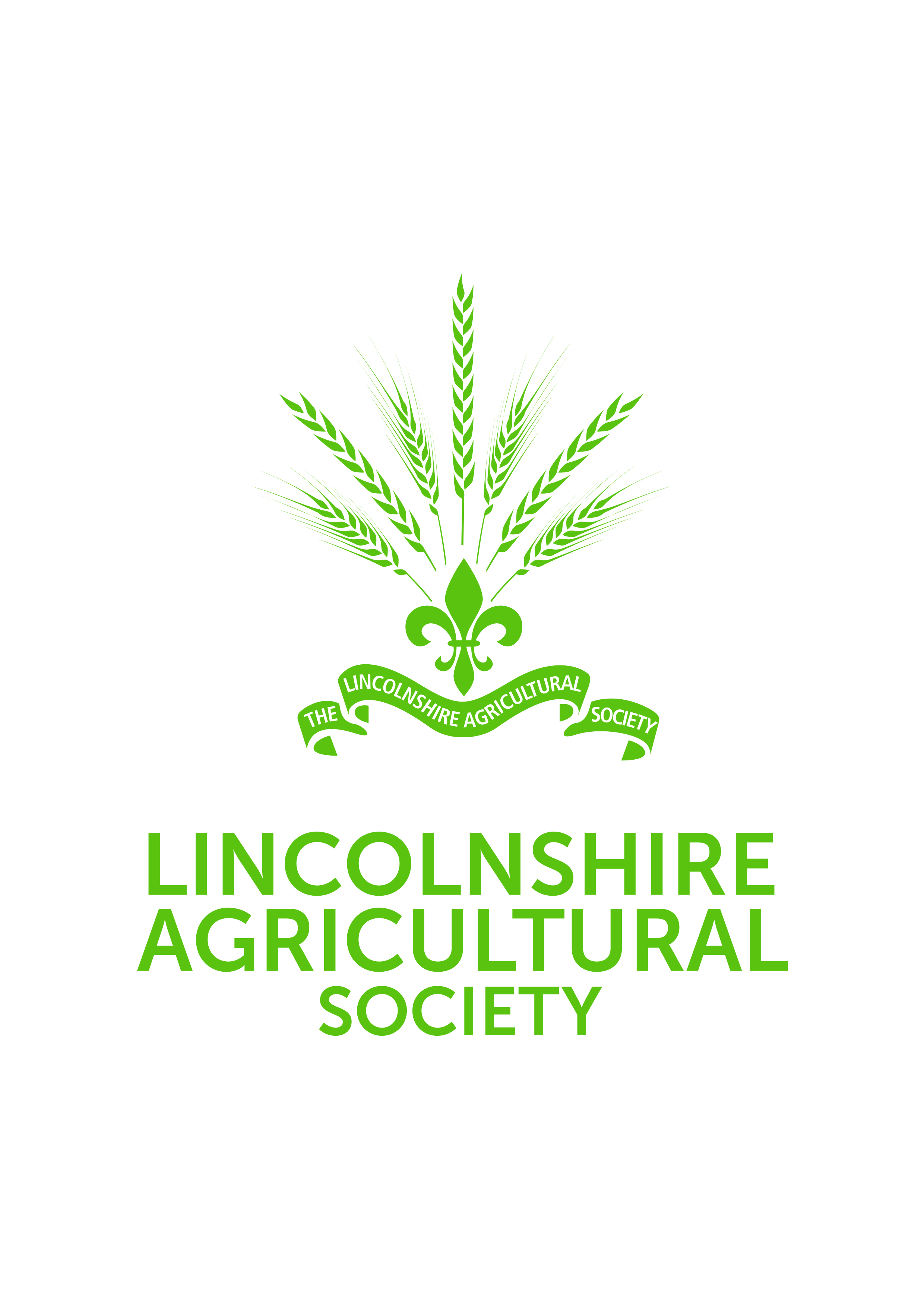 		Lincolnshire Agricultural SocietyLincolnshire Showground, Grange-de-Lings, Lincoln, LN2 2NA01522 585521                       rcrust@lincolnshireshowground.co.uk Name of School, Group or Organisation: Contact Name and PositionAddressTelephoneEmail / WebOutline of Visit or ProjectPlease provide a summary outline for your visit or project. Tell us when and where it will take place and what you intend spending the funds on. Group/Organisation DetailsPlease provide details including numbers involved, age range, class or year group, number of adults. Please indicate any significant benefits for Special Educational Needs and disadvantaged pupils that the visit or project will facilitate.  Purpose of Visit or ProjectPlease describe how this visit or project will support the curriculum. Please indicate the benefits for those Schools/groups/organisations in areas of deprivation.  Financial InformationQuoted costs and anticipated income from voluntary contributionsIf your School/group has received any grants in the last 2 years please provide details. CostsTransport  £……………………………Entrances  £…………………………..Other costs  £ ……………………….Requested grant £  …………………………………….